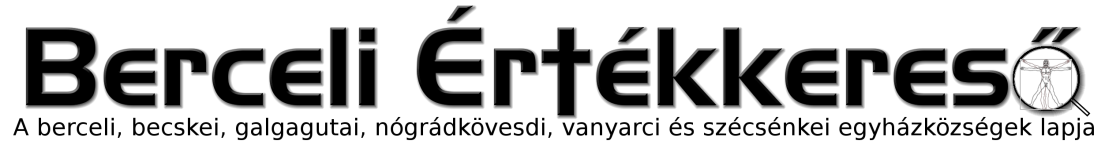 V. évf. 37. szám Évközi 22. vasárnap	2018. szeptember 2.Hálaadó zarándoklat a Hétkápolna búcsújára.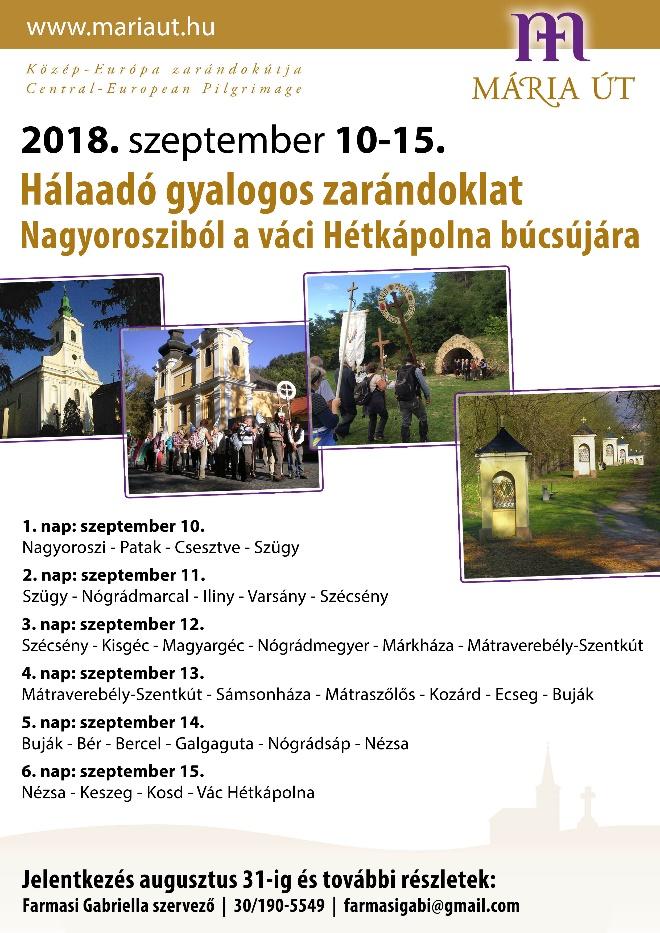 Az Úr végtelen nagy kegyelméből a már hagyománynak számító zarándoklatunk kibővül. 2018. szeptember 10-én, reggel 8 órakor indulunk, Nagyoroszi Szent Miklós templomból. 7–8 óráig gyülekező regisztráció. A zarándoklat útvonala Nagyorosz–Szügy, Szügy–Szécsény, Szécsény–Szentkút, Szentkút–Buják, Buják–Nézsa, Nézsa–Vác Hétkápolna. A zarándoklatra a jelentkezési határidő: 2018. augusztus 31. Várunk mindenkit nagyon nagy szeretettel! További információ a kihelyezett plakátokon, illetve a szervezőnél.Kérjük, hordozzák imádságban zarándoklatunkat és várjanak bennünket szeptember 15.-én pénteken, amikor a berceli egyházközösség lesz a szervező, ezen a napon érinti Bercelt, Galgagutát a zarándoklat!HIRDETÉSEKBercelen a 2. csoport takarít.A Berceli Plébánia előtti részen maradtak fölöslegesség vált ágyak, fotelek, melyekkel szeretnénk segíteni rászoruló testvéreinknek. A bútorok előzetesen egyeztetett időpontban megtekinthetők a plébánián.A Berceli Plébánia újonnan telepített gyümölcsösét szeretnénk önkéntes munkával sarjleveréssel, és a már meglévő ágak gallyak fatárolóba való áthordásával kitisztítani, hogy a gyümölcsfák jobban megerősödhessenek. Ehhez várjuk önkéntesek jelentkezését.2018.09.03.	H	18:00	Szentségimádás a Galgagutai Templomban		18:00	Szentmise a Becskei Templomban		19:00	Keresztelési oktatás Bercelen2018.09.05.	Sz	09:00	Jegyesoktatás a berceli plébánián		18:30	Szentmise a Berceli Templomban Csordás Emmánuel Lázár Gábriel2018.09.06.	Cs	17:30	Szentségimádás a Berceli Templomban2018.09.07.	P	08:30	Szentmise a Berceli Templomban + Idősebb Medla Ferencz 2. vh		09:30	Elsőpéntekes betegek látogatása Bercelen2018.09.08.	Sz	08:30	Szentmise a Berceli Templomban (Kisboldogasszony)		09:00	Haluskafesztivál Vanyarcon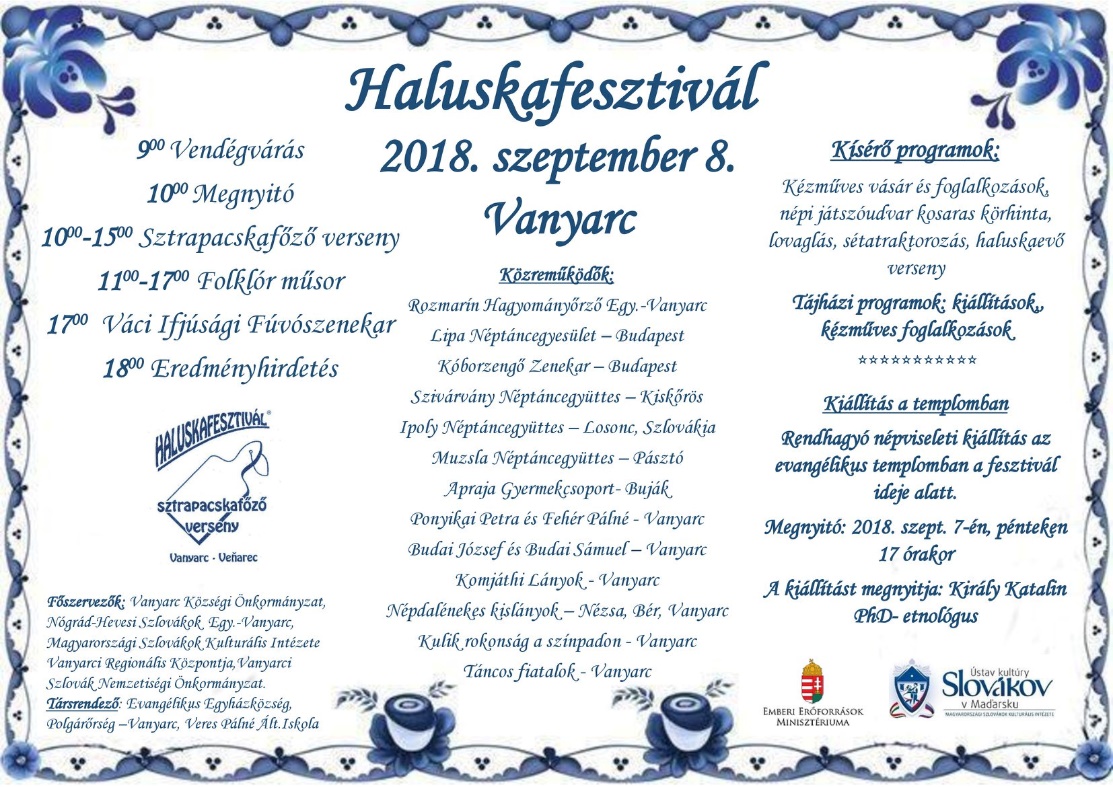 		14:00	Lengyel Kata és Bálint Ádám házasságkötésea Berceli Templomban2018.08.09.	V	08:30	Szentmise a Berceli Templomban		10:30	Igeliturgia a Galgagutai Templomban		10:30	Szentmise a Becskei Templomban		12:00	Szentmise a Szécsénkei Templomban		12:00	Igeliturgia a Nógrádkövesdi Templomban2018.09.10–15.	Hálaadó zarándoklat Nagyorosziból a váci Hétkápolna búcsújára. Változás történt: Bercelt és Galgagutát szeptember 15-én pénteken érinti a zarándoklat!2018.10.20–24. Medugorjéba szervezett buszos kirándulás.Hivatali ügyintézés: Római Katolikus Plébánia 2687 Bercel, Béke u. 20.tel: 0630/455-3287 web: http://bercel.vaciegyhazmegye.hu, e-mail: bercel@vacem.huBankszámlaszám: 10700323-68589824-51100005V. évf. 37. szám Évközi 22. vasárnap	2018. szeptember 2.Hálaadó zarándoklat a Hétkápolna búcsújára.Az Úr végtelen nagy kegyelméből a már hagyománynak számító zarándoklatunk kibővül. 2018. szeptember 10-én, reggel 8 órakor indulunk, Nagyoroszi Szent Miklós templomból. 7–8 óráig gyülekező regisztráció. A zarándoklat útvonala Nagyorosz–Szügy, Szügy–Szécsény, Szécsény–Szentkút, Szentkút–Buják, Buják–Nézsa, Nézsa–Vác Hétkápolna. A zarándoklatra a jelentkezési határidő: 2018. augusztus 31. Várunk mindenkit nagyon nagy szeretettel! További információ a kihelyezett plakátokon, illetve a szervezőnél.Kérjük, hordozzák imádságban zarándoklatunkat és várjanak bennünket szeptember 15.-én pénteken, amikor a berceli egyházközösség lesz a szervező, ezen a napon érinti Bercelt, Galgagutát a zarándoklat!HIRDETÉSEKBercelen a 2. csoport takarít.A Berceli Plébánia előtti részen maradtak fölöslegesség vált ágyak, fotelek, melyekkel szeretnénk segíteni rászoruló testvéreinknek. A bútorok előzetesen egyeztetett időpontban megtekinthetők a plébánián.A Berceli Plébánia újonnan telepített gyümölcsösét szeretnénk önkéntes munkával sarjleveréssel, és a már meglévő ágak gallyak fatárolóba való áthordásával kitisztítani, hogy a gyümölcsfák jobban megerősödhessenek. Ehhez várjuk önkéntesek jelentkezését.2018.09.03.	H	18:00	Szentségimádás a Galgagutai Templomban		18:00	Szentmise a Becskei Templomban		19:00	Keresztelési oktatás Bercelen2018.09.05.	Sz	09:00	Jegyesoktatás a berceli plébánián		18:30	Szentmise a Berceli Templomban Csordás Emmánuel Lázár Gábriel2018.09.06.	Cs	17:30	Szentségimádás a Berceli Templomban2018.09.07.	P	08:30	Szentmise a Berceli Templomban + Idősebb Medla Ferencz 2. vh		09:30	Elsőpéntekes betegek látogatása Bercelen2018.09.08.	Sz	08:30	Szentmise a Berceli Templomban (Kisboldogasszony)		09:00	Haluskafesztivál Vanyarcon		14:00	Lengyel Kata és Bálint Ádám házasságkötésea Berceli Templomban2018.08.09.	V	08:30	Szentmise a Berceli Templomban		10:30	Igeliturgia a Galgagutai Templomban		10:30	Szentmise a Becskei Templomban		12:00	Szentmise a Szécsénkei Templomban		12:00	Igeliturgia a Nógrádkövesdi Templomban2018.09.10–15.	Hálaadó zarándoklat Nagyorosziból a váci Hétkápolna búcsújára. Változás történt: Bercelt és Galgagutát szeptember 15-én pénteken érinti a zarándoklat!2018.10.20–24. Medugorjéba szervezett buszos kirándulás.Hivatali ügyintézés: Római Katolikus Plébánia 2687 Bercel, Béke u. 20.tel: 0630/455-3287 web: http://bercel.vaciegyhazmegye.hu, e-mail: bercel@vacem.huBankszámlaszám: 10700323-68589824-51100005